Příklad 3 – Souvislý příklad Dopravní podnik zaznamenal za rok 2024 níže uvedené účetní případy. Doplňte chybějící částky a zaúčtujte na účty hlavní knihy, zjistěte obraty, příp. konečné stavy, sestavte výkaz cash-flow, zisku a ztráty a rozvahy (příp. účty 702 a 710). Proveďte zhodnocení účetní jednotky na základě informací, které můžete získat ze sestavených účetních výkazů. O zásobách účtuje účetní jednotka způsobem A, je plátcem DPH. Na začátku období měla společnost níže uvedené položky aktiv, závazků a vlastního kapitálu. Dopočtěte hodnotu základního kapitálu a sestavte počáteční rozvahu.  MD             022                      D       MD               082                   D     MD                 112               DPS 45 000 000   				          PS 25 000 000            PS 50 000MD              311                   D       MD                 221                D     MD                   211             DPS 90 000         		        PS 9 5000 000  			        PS 4 000 000MD             381                   D       MD                411                 D     MD                    321          DPS 10 000              2. 10 000       		           PS 32 880 000                                PS 580 000MD             451                   D       MD                 231                    D     MD                  343                 D PS 40 000               12. 150 000         PS 150 000MD             042                    D       MD                  191                 D     MD                   331                DMD              336                   D       MD                341                     D     MD                                       DMD             518                D       MD                     524              D     MD                     521             DMD           551                  D       MD                   552                    D     MD              559                   DMD            602                  D       MD                                         D     MD                                       DVýpočet výsledku hospodaření Výpočet VH: Provozní Náklady: 710 000 (518) + 1 000 000 (521) + 340 000 (524) + 2 000 000 (551)+ 40 000 (552)+ 1 000 (559)Provozní výnosy: 6 250 000 (602)Provozní VH = Finanční náklady = 0Finanční výnosy = 0Finanční VH = 0Výpočet daňové povinnosti VH zjištěný z účetnictví         + připočitatelné položky	- daňový odpis              = Základ daně 1                      - ztráta				            - dary				            = Základ daně 2                      Základ daně zaokrouhlený   X sazba daně 21 %		      Daňová povinnost 		MD         710 – Účet zisku a ztráty       D             MD    702 – Konečný účet rozvažný    DCash-flowZhodnocení účetní jednotky, navrhněte, jak dále může účetní jednotka v rámci své podnikatelské činnosti pokračovat  Výsledky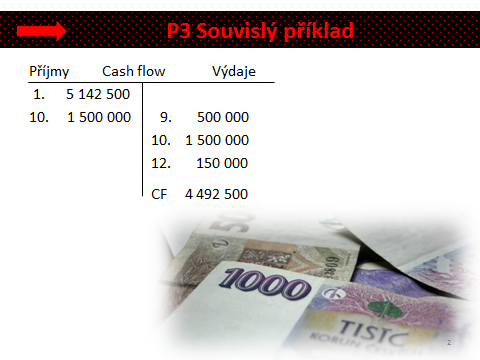 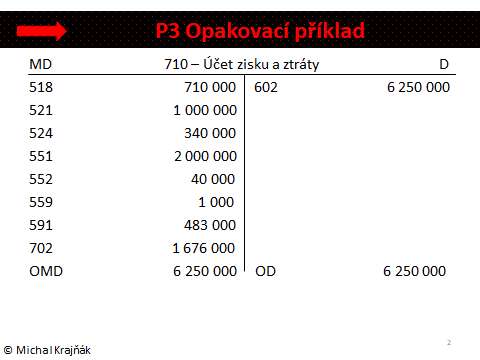 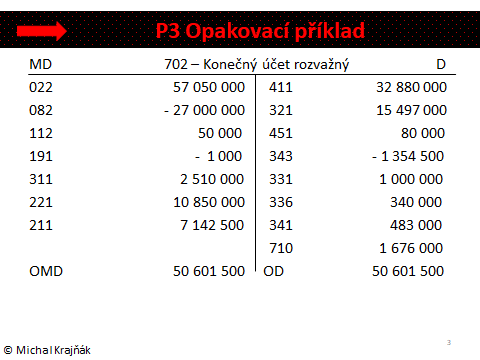 Účetní jednotka dosáhla za sledované období zisku Její cash-flow je kladné, generuje peněžní tokySpolečnost kryje své aktiva z velké části vlastními zdroji – společnost může zvážit zapojení cizího kapitálu – např. k financování krátkodobých aktiv Pro účetní jednotku nemusí být efektivní mít tak velké množství peněz v hotovosti a na bankovním účtu V oblasti DPH zaznamenala účetní jednotka nadměrný odpočet411 – Základní kapitál                                 ? Kč381 – Náklady příštích období            10 000 Kč221 – Peněžní prostředky na úč.    9 500 000 Kč082 – Oprávky k HMV                  25 000 000 Kč321 – Dluhy z OV                          580 000 Kč 022 – HMV                                    45 000 000 Kč311 – Pohledávky z OV                      90 000 Kč211 – PP v pokladně                         4 000 000 Kč 451 – Zákonné rezervy                        40 000 Kč 231 – Krátkodobé úvěry                     150 000 Kč112 – Materiál na skladě                      50 000 KčBrutto Korekce Netto HMVZKMateriálDluhyPohledávky Zákonné rezervyPP na účtech /běžný účet“PP v pokladně / pokladnaČísloTextČástkaMDD1.PPD – tržby za služby Cena bez DPHDPH 21 %Cena celkem 4 250 0002.ID – rozpuštění nájemného zaplaceného v minulém účetním období do nákladů 3.FAV za poskytnuté služby Cena bez DPH DPH 21 %Cena celkem 2 000 0004.VBÚ – nákup nových vozidel (HMV) Cena bez DPHDPH 21 %Cena celkem 12 000 0005.FAP za dopravu vozidel (od neplátce DPH) 50 0006. ID – tvorba rezervy na opravu budovy 40 0007.ID – zařazení vozidel do účetnictví 8.ID – odpis HMV2 000 0009.VPD – úhrada FAP 500 00010.VBÚ + VPD – převod peněz z pokladny na bankovní účet 1 500 00011.ID – tvorba opravné položky k zásobě materiálu1 00012.VBÚ + VÚÚ – splátka krátkodobého bankovního úvěru 150 00013.ZVL – hrubé mzdy zaměstnanců 1 000 00014.ID – SP a ZP, které platí zaměstnavatel za zaměstnance ZPSP 90 000240 00015.FAP za poskytnuté služby Cena bez DPHDPH 21 %Cena celkem ………….